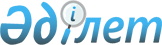 О внесении изменений и дополнений в постановление акимата района от 25 февраля 2010 года N 68/1 "О социальной помощи отдельным категориям граждан Иртышского района на 2010 год"
					
			Утративший силу
			
			
		
					Постановление акимата Иртышского района Павлодарской области от 07 октября 2010 года N 358/8. Зарегистрировано Управлением юстиции Иртышского района Павлодарской области 01 ноября 2010 года N 12-7-108. Утратило силу - постановлением акимата Иртышского района Павлодарской области от 11 апреля 2011 года N 168/2      Сноска. Утратило силу постановлением акимата Иртышского района Павлодарской области от 11.04.2011 N 168/2.

      В соответствии с подпунктом 14) пункта 1 статьи 31 Закона Республики Казахстан от 23 января 2001 года "О местном государственном управлении и самоуправлении в Республике Казахстан", в целях оказания социальной помощи отдельным категориям граждан, акимат района ПОСТАНОВЛЯЕТ:



      1. В постановление акимата от 25 февраля 2010 года N 68/1 "О социальной помощи отдельным категориям граждан Иртышского района на 2010 год" (зарегистрировано в реестре государственной регистрации нормативных правовых актов за N 12-7-98, опубликовано в газете "Иртыш" 15 апреля 2010 года) внести следующие изменения и дополнения:



      1) в пункте 2 подпункты 3), 30), 31) изложить в следующей редакции:

      "3) Одиноким и одиноко проживающим обслуживаемым отделением социальной помощи на дому, получателям государственной адресной социальной помощи (далее ГАСП) и семьям имеющих детей до 18 лет, получающих государственное пособие (далее ГДП)";

      "30) Беременным женщинам проживающим в сельской местности, при условии постановки на учет в сроке беременности до 12 недель";

      "31) Малообеспеченным гражданам из числа безработных и инвалидов, зарегистрированных в отделе занятости и социальных программ для развития птицеводства и огородничества в период прохождения трудовой реабилитации";

      2) пункт 2 дополнить подпунктами 35), 36) следующего содержания:

      "35) на содержание в мини-центрах детей получателей ГАСП и ГДП";

      "36) инвалидам, охваченным социальными услугами специалистом жестового языка и индивидуальным помощником, ко Дню инвалидов";



      3) пункт 3 дополнить подпунктом 21), 22) следующего содержания:

      "21) для категории указанной в подпункте 35) – заявление, списки заведующей отделением социальной помощи на дому, списки отдела занятости и социальных программ";

      "22) для категории указанной в подпункте 36) - списки заведующей отделением социальной помощи на дому, списки отдела занятости и социальных программ";



      4) пункт 4 дополнить подпунктами 35), 36) следующего содержания:

      "35) на ежемесячное содержание в мини-центрах детей получателей ГАСП и ГДП - в размере 2 МРП";

      "36) единовременная социальная выплата инвалидам охваченным социальными услугами специалистом жестового языка и индивидуальным помощником, ко Дню инвалидов - в размере 1 МРП".



      2. Настоящее постановление вводится в действие по истечении десяти календарных дней после дня его первого официального опубликования и распространяется на правоотношения, возникшие с 1 января 2010 года.



      3. Контроль за исполнением данного постановления возложить на заместителя акима района Тлеуову А. Т.      Аким района                                В. Левченко
					© 2012. РГП на ПХВ «Институт законодательства и правовой информации Республики Казахстан» Министерства юстиции Республики Казахстан
				